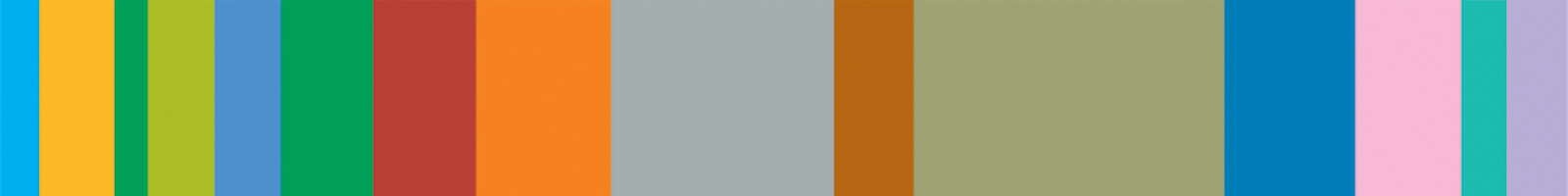 Title:	Safe Handling and Administration of medication L2 for Children, including Ofsted requirementsAudience:	All staff who have responsibility for managing and administering medication to   childrenDescription:	This course gives delegates the knowledge required to administer medicines safely and efficiently to children in line with policies, legislation, safety practice and Ofsted standards.  Objectives: 	By the end of this course you will understand how to comply with your medication policy and current Ofsted standards, which will enable you to -be aware of legal requirements when administering medicationknow correct procedure for the safe administration of various medication know how to complete health care plansknow how to accurately complete and maintain medication recordsexplore roles in implementing your medication policies and procedures           Courses:          Venue: 	Castle Hill Centre, Castleton St, Bolton BL2 2JW    Facilitator:	Pharmacy TeamPrice:		£30.00 inc. VATBooking Info:		For the Bolton Council staff, please book your place via Oracle self-service. All other delegates, please use this link to complete a nomination form. Alternatively scan the QR code below. If you have mobility difficulties, please inform us via our learninganddevelopment@bolton.gov.uk email address. Cancellation:	To cancel your place, please notify the Learning and Development team on 01204 337600 or email learninganddevelopment@bolton.gov.ukYou must cancel your place at least 2 weeks prior to the course date, otherwise the following charges will apply2 weeks or more – No Charge			1-2 weeks prior -   £25.00The week of the training course Full Cost		Non-attendance - Full CostIMPORTANT -If your course is free of charge and you cancel within 2 weeks or do not attend, you will be charged £25.00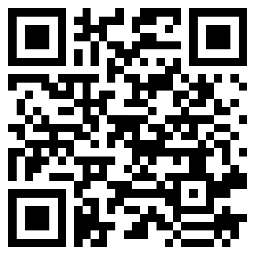 DatesTimes07 November 20239:30-16:3031 January 20249:30-16:30